Monday 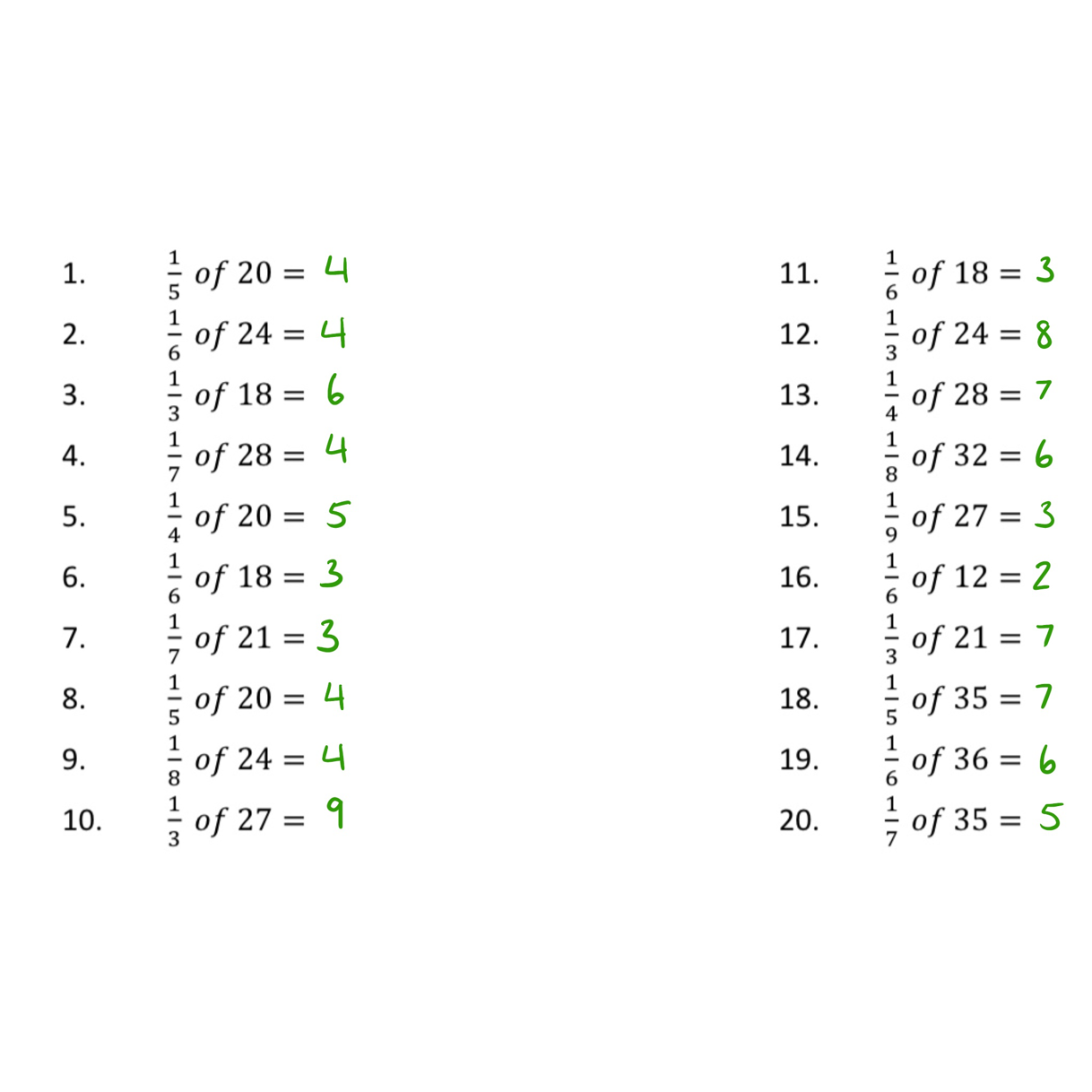 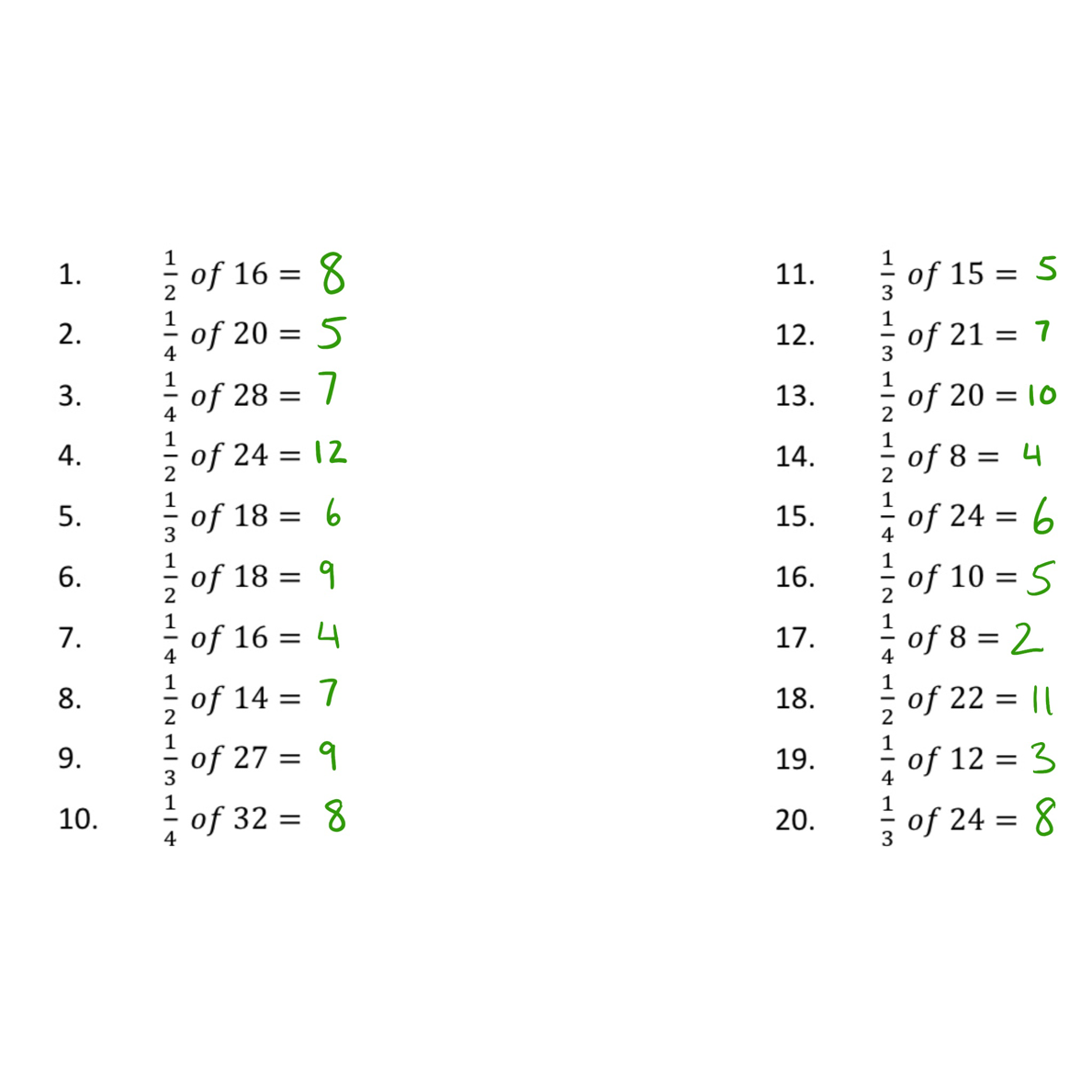 Tuesday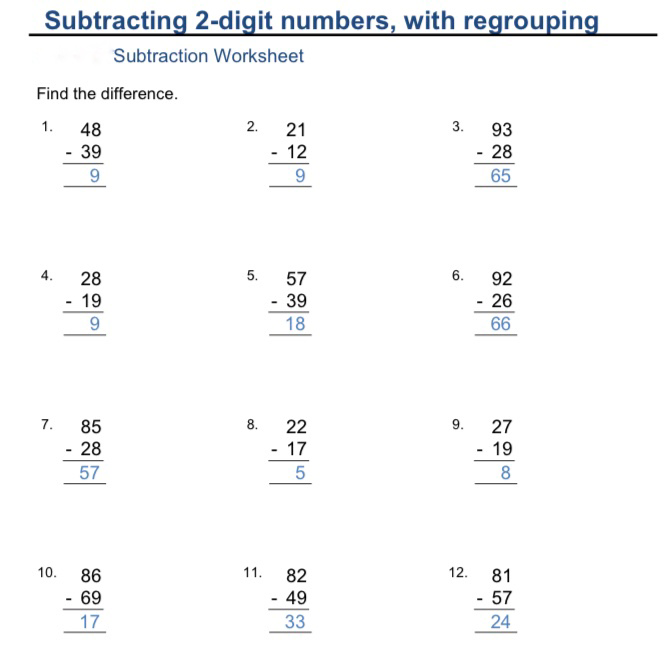 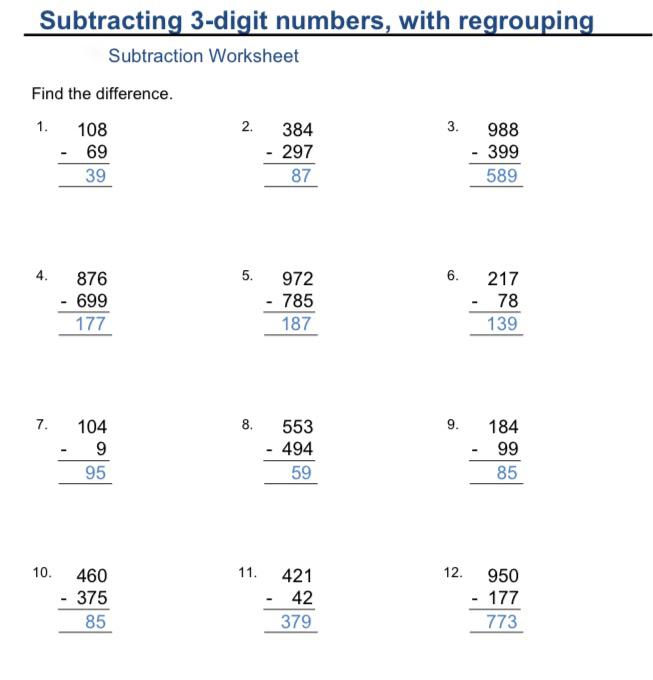 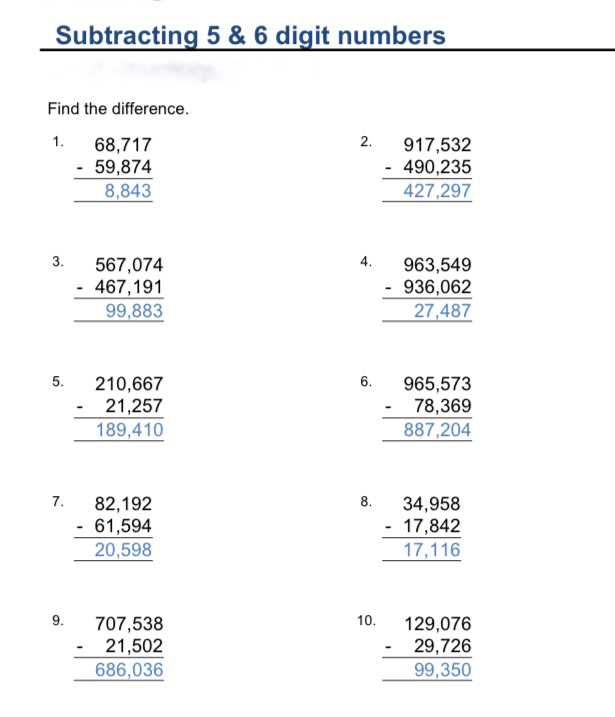 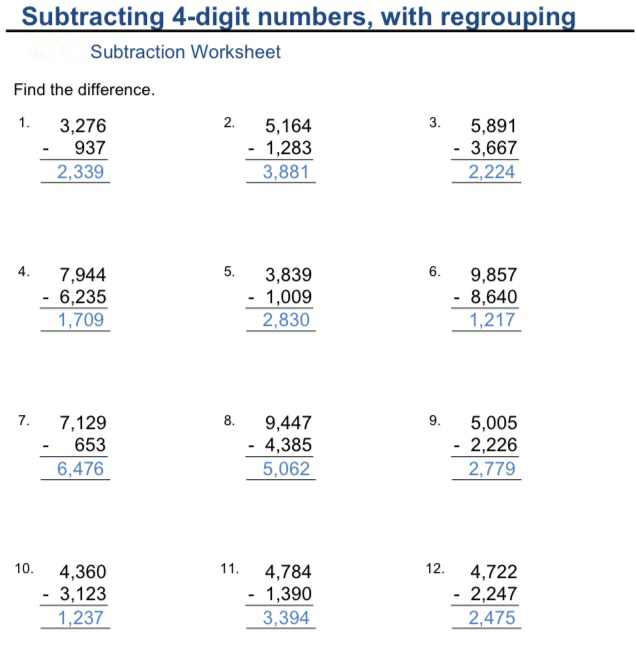 Wednesday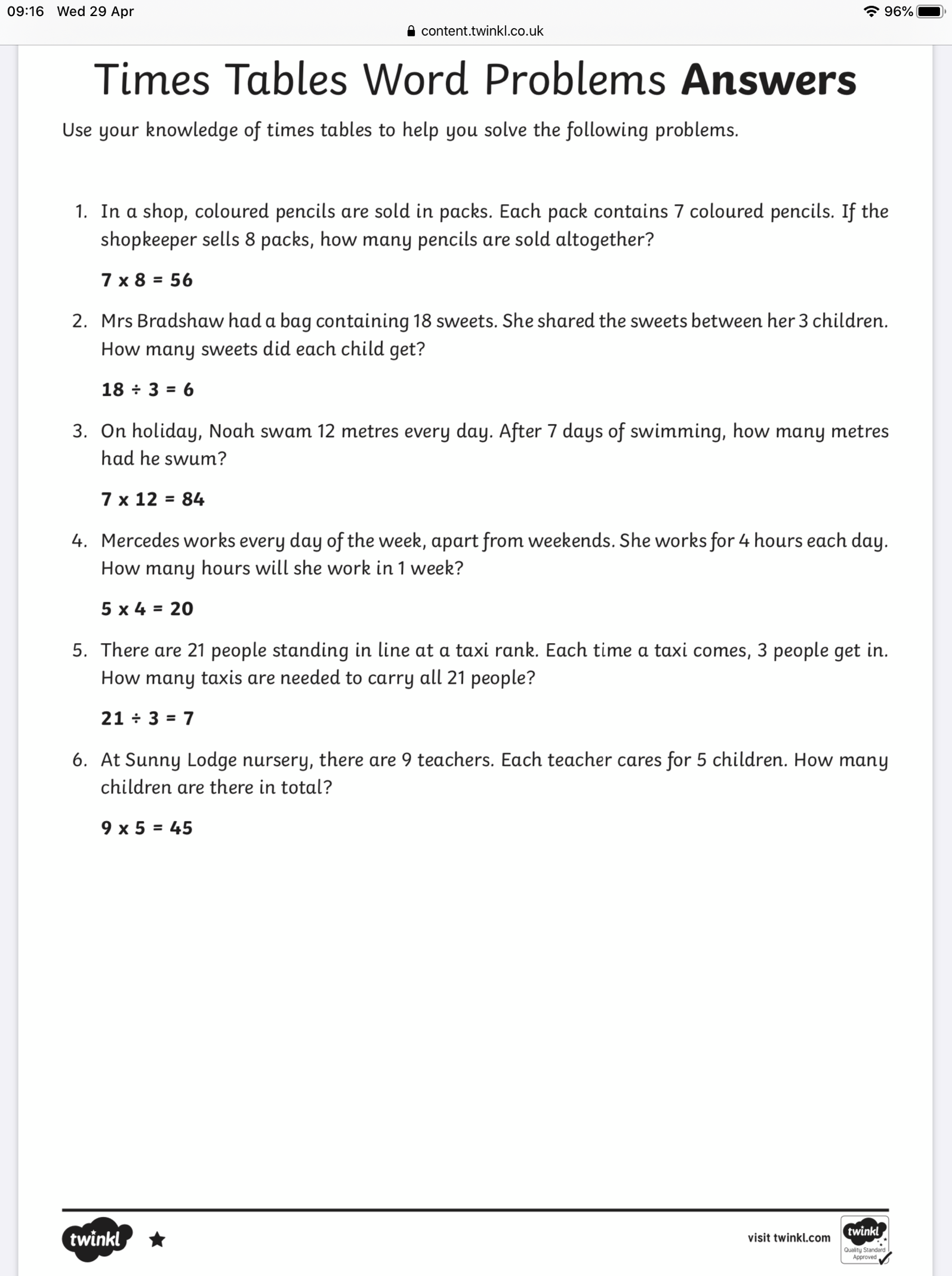 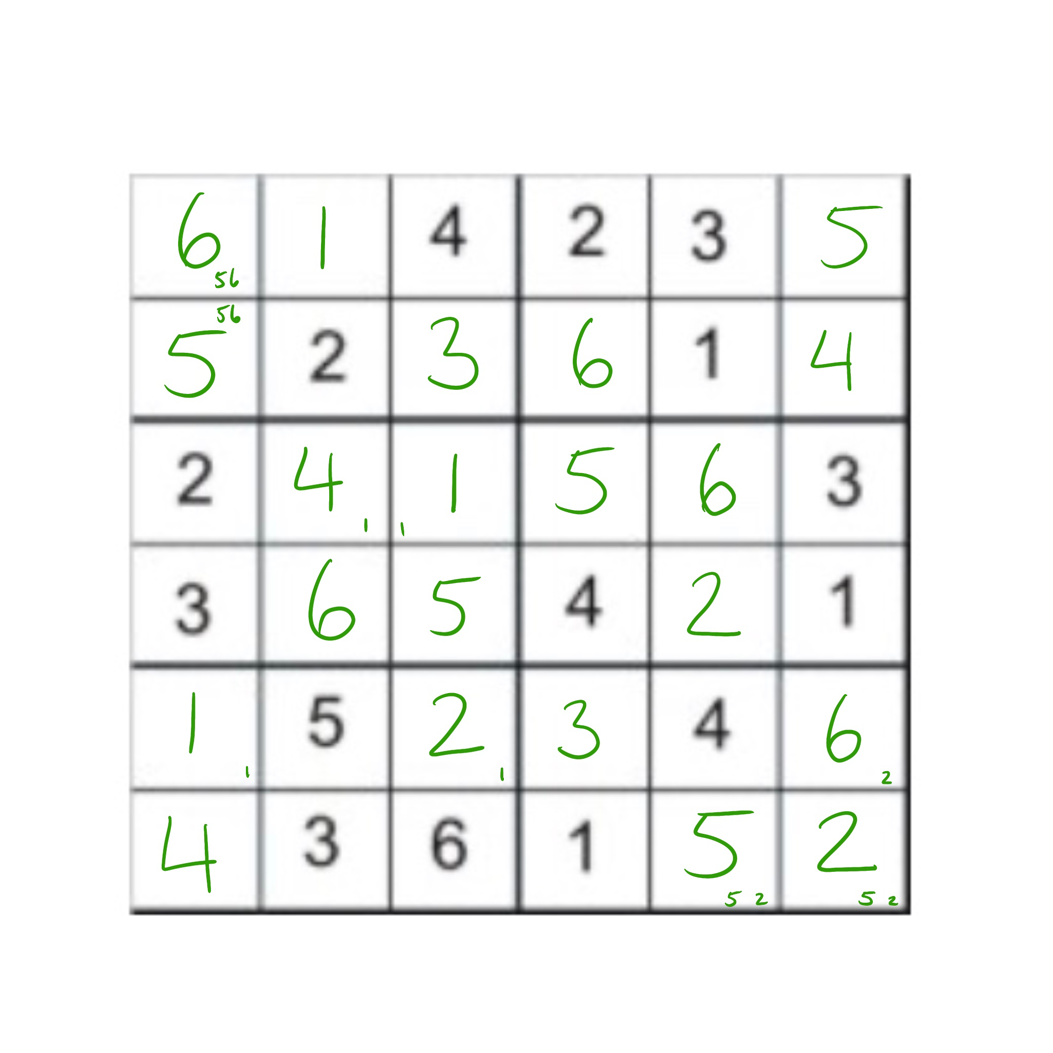 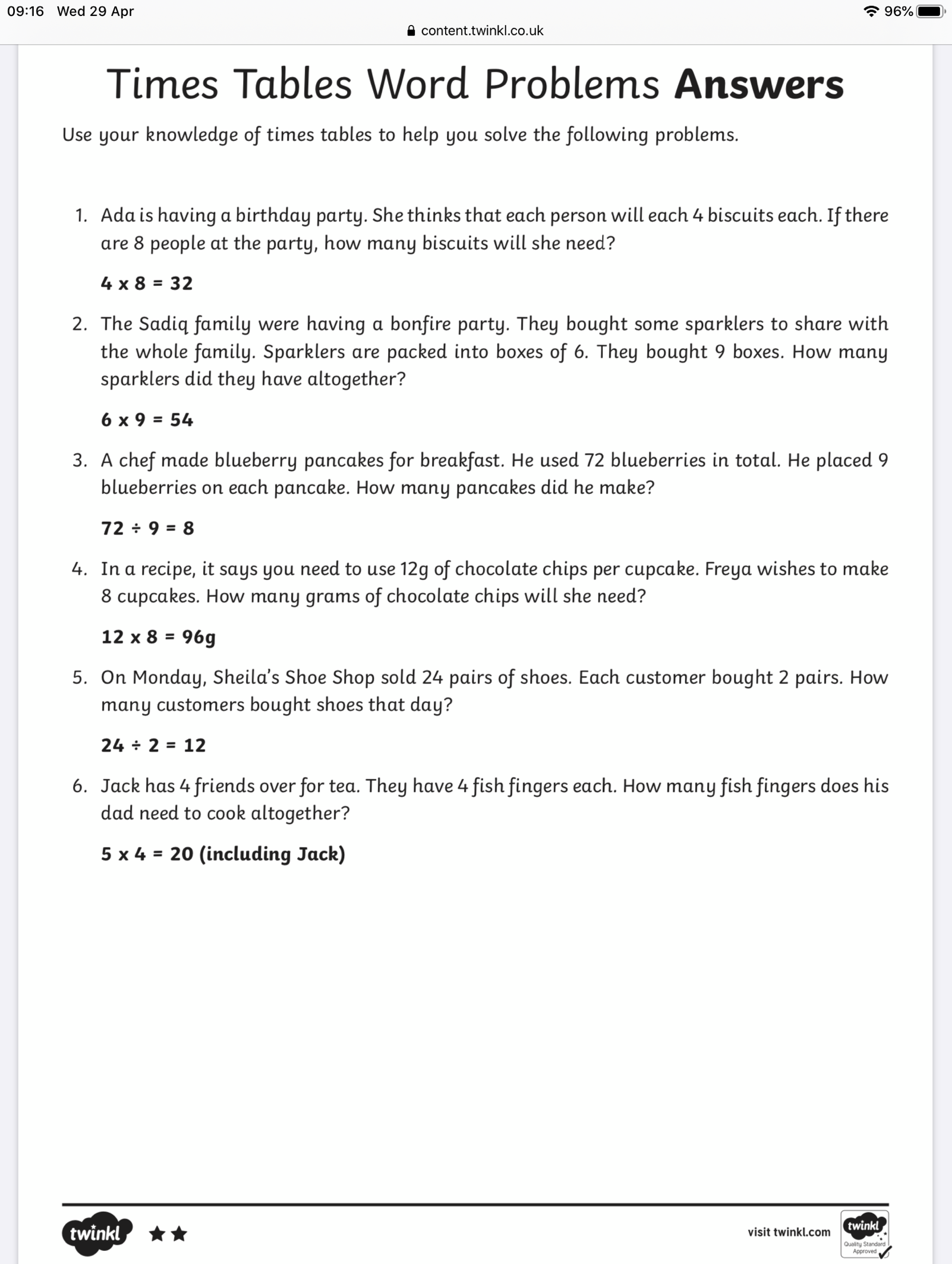 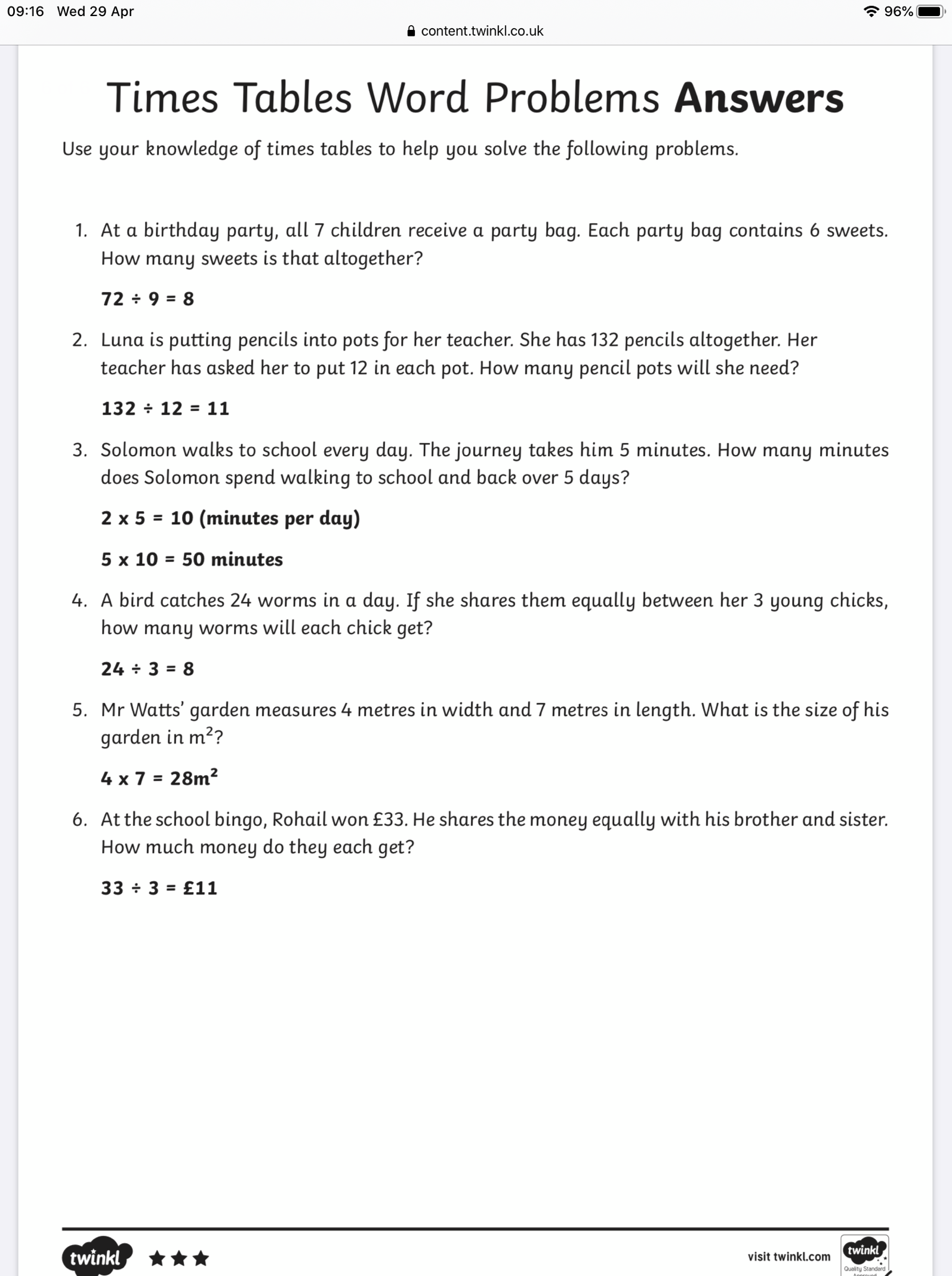 Thursday 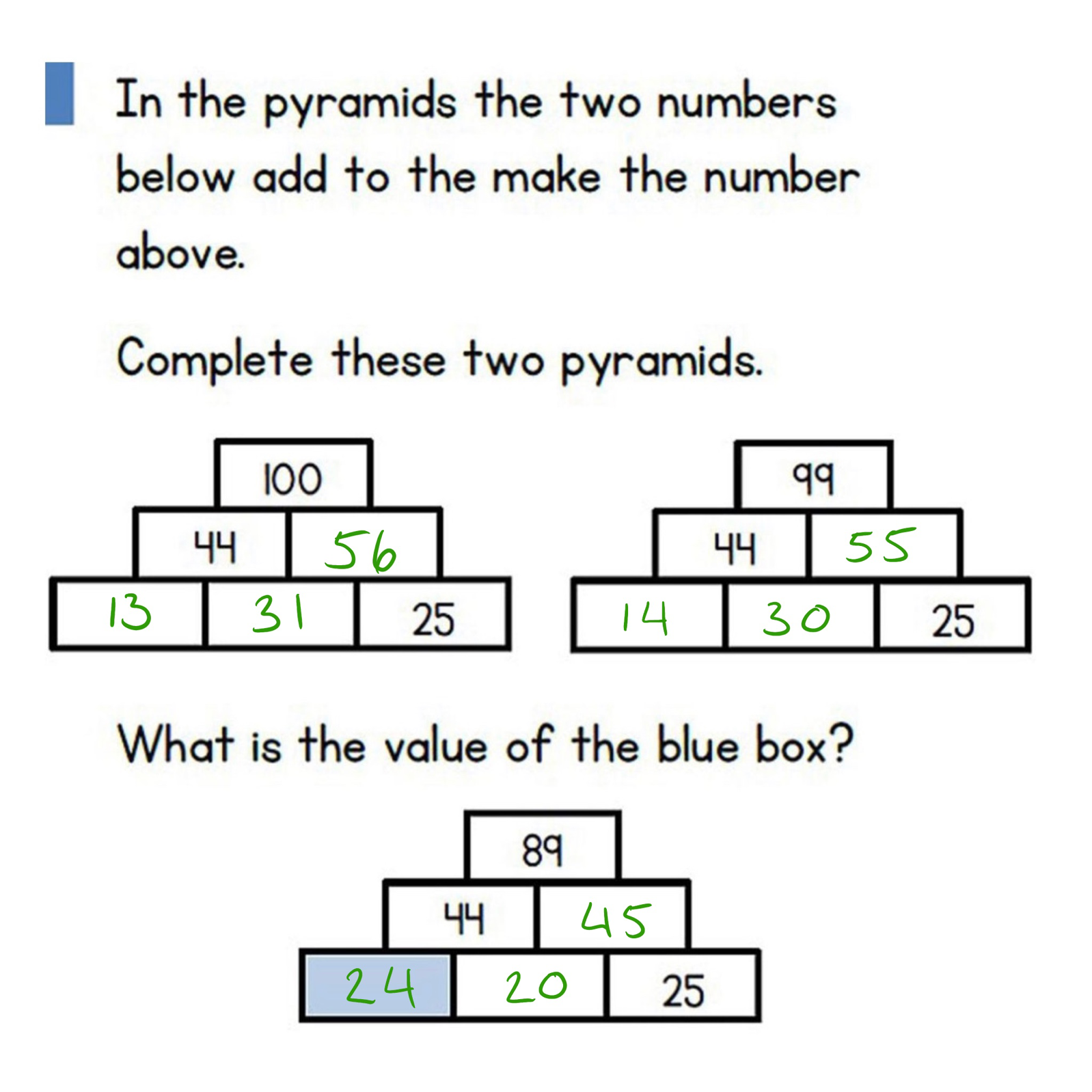 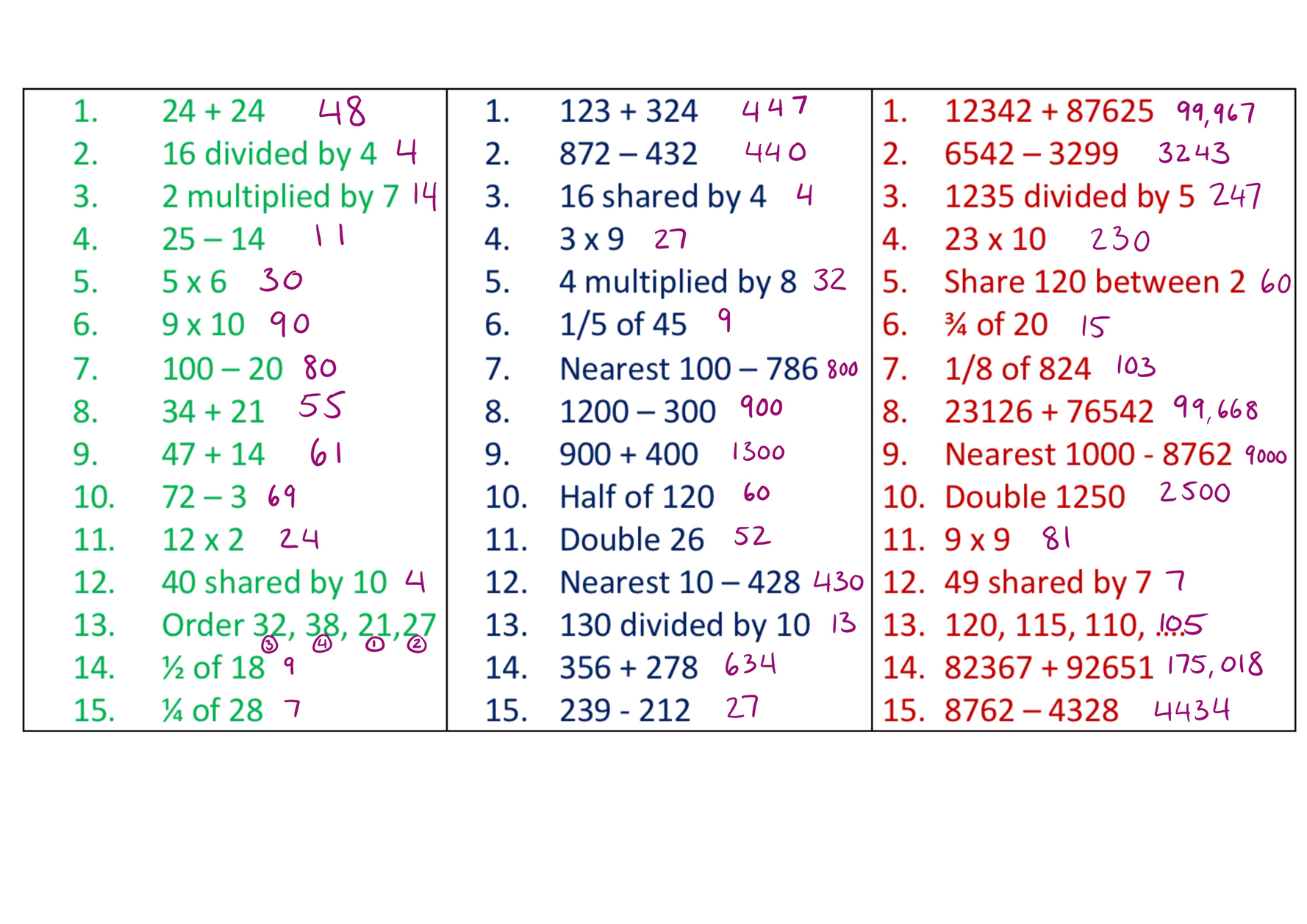 